									Oslo, 20.06.2017Kjære foreldre, Sommerferien har kommet, og vi vil derfor takke for et godt samarbeid dette skoleåret. Vi i ledelsen på Tiurleiken skole er meget fornøyd med innsatsen både fra elever, lærere og foresatte.  Vi ser frem til et nytt skoleår og gleder oss til skolestart mandag 21. august. På baksiden finner dere oversikt over neste års kontaktlærere i alle klasser. Vi er midt i en intervjurunde når det gjelder kontaktlærer i 4B og 5A. Vi vil ansatte kontaktlærere der så fort som mulig, slik at dette er klart ved skolestart. Vi ønsker dere alle en riktig god sommerferie! 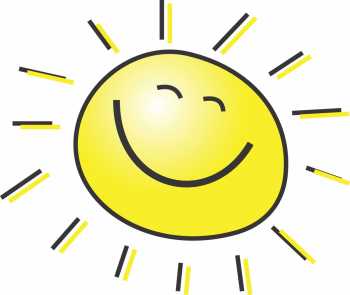 Vennlig hilsen ledelsen ved Tiurleiken skole vedJarle D. Sandven 	 Rektor FunksjonNavnE-postRektorJarle D. Sandven  Jarle.Sandven@ude.oslo.kommune.noAss.rektor Karoline Sem Nilsen Karolinesem.nilsen@ude.oslo.kommune.noInspektør Fuqraz Hussain  Fuqraz.Hussain@ude.oslo.kommune.noAdministrativ leder Ole Christian Grytnes Ole.Christian.Grytnes@ude.oslo.kommune.noSosiallærer og leder for AKS Gro Eline JakobsenGro.Eline.Jakobsen@ude.oslo.kommune.noSosiallærer og spesialpedagog Elisabeth Dyrli Elisabeth.Dyrli@ude.oslo.kommune.noKontaktlærer 1AAnne Weidemann Skagsethanska043@osloskolen.noKontaktlærer 1BIda Kristoffersen (tilbake fra permisjon 12. sept. 17) ida3007@osloskolen.noKontaktlærer 2ALindi Krane Berglibea021@osloskolen.noKontaktlærer 2B Emine Karatepe eldya009@osloskolen.noKontaktlærer 3AHenriette Berg Edvardsen henrib0801@osloskolen.noKontaktlærer 3BIda By Johnson idab0302@osloskolen.noKontaktlærer 4ACaroline Solberg casoa008@osloskolen.noKontaktlærer 4BKontaktlærer 5AKontaktlærer 5BWenche Gilberg wencgi0701@osloskolen.noKontaktlærer 6AMaren Berg Johansen maren0709@osloskolen.noKontaktlærer 6B Kim Jauge Slåtlandet kisla002@osloskolen.noKontaktlærer  7.trinnMahsa SheikhiGaute Hopland mahsa0504@osloskolen.no gaute2712@osloskolen.noKontaktlærer velkomstklasseMarie Marguerite Nyirahirana Bizimanamarie2512@osloskolen.noRessurslærer trinn 1 – 2Hanne Matre hannem1505@osloskolen.noRessurslærer trinn 3 – 4Ann Karin Belsvik Hognaannb1304@osloskolen.noFaglærer kroppsøving Becir Meholjicbemea006@osloskolen.noFaglærer K&H og M&HMohamed Jumanne Sembojamohame0412@osloskolen.no